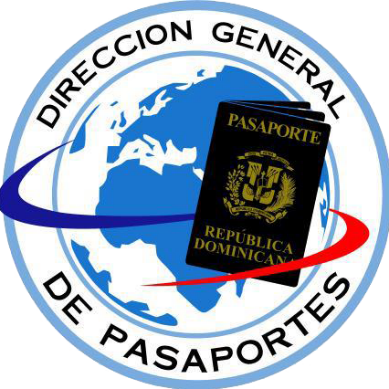 Elaborado por: Licda. Yury J. Colón DuméEncargada de la División Formulación Monitoreo y Evaluación del PPP. Supervisado por:Licdo. Héctor Guzmán Director de Planificación y DesarrolloPlan Operativo Anual (POA) de la Dirección General de Pasaportes El Plan Operativo Anual (POA) de la Dirección General de Pasaportes, posee un total de cuarenta y siete (47) productos, Tres (3) Subproductos, cincuenta y cuatro (54) indicadores, ciento setenta y nueve (179) actividades, los cuales están alineados al Plan Estratégico Institucional (PEI) y a su vez se encuentran divididos en dos (2) Ejes estratégicos:  Atención al Ciudadano y Seguridad del Documento de Viaje y Fortalecimiento Institucional.Direcciones con Subproductos De manera general, los productos detallados en los ejes estratégicos y en base al Monitoreo y Evaluación, se resaltó en las acciones destinadas al informe de seguimiento y los mismos están sustentado en la evidencia documentadas y escaneada en el sistema; y donde obtuvieron un nivel de ejecución de los productos de un 95.39% y en los indicadores 95.62%.   Ejes y Objetivos Estratégicos del PEI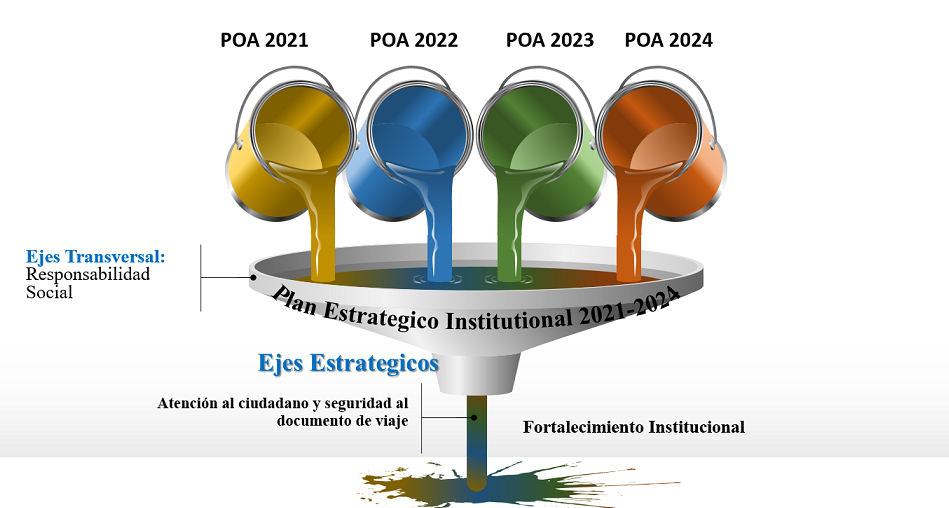 Objetivos Estratégicos. Satisfacer los requerimientos de la emisión del documento viaje, acorde a los requerimientos, estándares de calidad y seguridad establecidos.Garantizar la calidad y efectividad de la gestión institucional de la DGP.A continuación, se presenta el nivel de ejecución programado vs ejecutado de los productos del primer eje estratégico, correspondiente al POA 2022En esta parte se presenta el nivel de ejecución programado vs ejecutado de los productos del segundo eje estratégico, correspondiente al POA 2022Ejes 1. Atención al Ciudadano y Seguridad del Documento de ViajeDirección de Emisión y RenovaciónLa Dirección de Emisión y Renovación es la encargada de todas las áreas sustantivas de esta institución y tiene que velar que cada ciudadano que acude a recibir nuestro servicio se sienta, seguro y confortable, es por ello, que, de acuerdo con los avances de este producto, verificamos que su porcentaje es satisfactorio en todo el año, alcanzado las metas sostenidas en cada encuesta de satisfacción. Este producto se ha ejecutado con eficiencia de acuerdo con las metas establecidas en los tres indicadores, y es bueno recordarles que esta dirección cumple con los estándares establecidos por organismos internacionales, entregando un documento de viaje fiables, para que cada dominicano que cruce cualquier frontera se sienta identificado con su país y su documento de identidad. De acuerdo con el Acuerdo Interinstitucional hemos cumplido con las solicitudes con eficiencia y eficacia, para lograr nuestra meta. Y trabajando de las manos con las instituciones solicitante. Un avance más de esta gestión es que aparte de entregar las certificaciones físicas con eficiencia, ha logrado que se entregue en línea. Departamento Relaciones ConsularEl Departamento de Relaciones Consulares logró el 100% de sus metas completando todas las conexiones de sus consulados proyectados.Este producto tiene un impacto positivo para el país y el mundo, con el objetivo de darle más apoyo a la diáspora dominicana en el extranjero. En otro orden luego que se canalizara todas las solicitudes para las conexiones de los consulados por medio de nuestra Máxima Autoridad Ejecutiva de esta Dirección General de Pasaportes, fueron conectados a nuestro sistema de pasaportes los siguientes consulados:Consulado de WashingtonConsulado de Antigua y BarbudaConsulado de Pensilvania	Consulado New Jersey	Consulado New Orleans	Consulado de OrladoConsulado de PensilvaniaDepartamento de Supervisión y ControlEl Departamento de supervisión y Control en las Operaciones acuerdo con las supervisiones mensuales, hemos logrado que la operatividad de las oficinas este acode con las políticas y normas de esta institución.  Avanzando en la entrega de un documento más seguro.Eje 2. Fortalecimiento Institucional.Dirección de Planificación y DesarrolloLa elaboración y actualización de la documentación de procesos y procedimientos de todas las áreas de la institución, ha avanzado un 100%, de acuerdo con las metas establecidas para el 2022.Los cumplimientos de la evaluación de los indicadores dentro de la institución, logramos monitorear y darle seguimiento en el 100%.El Ministerio de la Presidencia responsable de medir y monitorear el trabajo de las instituciones Gubernamentales, observamos el nivel e cumplimiento de cada indicador que se encuentra la Dirección General de Pasaportes en el año 2022, con un ´porcentaje de 88.8% de acuerdo con el promedio de todas las áreas de la institución en el cuadro de la derechaEste Proceso se ha culminado en un 100% y se cumplió con todos los requerimientos indicados de parte de la Dirección de Planificación Y Desarrollo.Rendimiento: Realizamos la solicitud para la creación del sistema PACC, la cual fue aprobada por la MAE.Acciones: Seguimiento a la solicitud de creación sistema PACC por parte de la Dir. de Tecnología.La carta compromiso solo ha avanzo en un 20%. Esperamos que para el próximo año tengamos un porcentaje satisfactorio y cumplir con los objetivos trazados. Cabe resaltar que la Carta Compromiso, no ha sido exitosa, porque el sistema de entrega de emisión y renovación, tiene una debilidad, cuando el ciudadano va retirar su documento de viaje.Esta Dirección elaboró el Plan Operativo Anual en el tercer trimestre, involucrando a cada área responsable e involucrado de los nuevos Planes, Programas y Proyectos de sus respectivas áreas.Creamos los procesos de los instructivos para la inducción, capacitación a los empleados de la institución y las políticas y procedimientos de desarrollo de análisis de indicadores para la mejora continua y la agilización de reuniones periódicas para la agilización de los procesos. Este 100% es de acuerdo con las metas que se estableció en el 2022.El avance del producto (Actualización de la documentación de Procesos y procedimientos de la DGP), En este producto hemos realizado actualizaciones en los procesos explicando las diferentes etapas de cada uno de ellos, actividades de control, y sus responsables. Este producto fue logrado de parte de la Dirección de Planificación y Desarrollo, actualizando las funciones de algunas de las Direcciones, Departamentos y Divisiones que no se encontraban en el Manual de Cargos.Rendimiento:Este producto fue logrado de parte de la Dirección de Planificación y Desarrollo, actualizando las funciones de algunas de las Direcciones, Departamentos y Divisiones que no se encontraban en el Manual de Cargos.Acciones:Estamos programando reuniones semi periódicas para la elaboración de los demás procesos a actualizar.Avances:Para el desarrollo de estos nuevos Cargos se realizó un levantamiento con los líderes departamentales que requerían cambios y desarrollo de nuevos cargos y/o posiciones.Fueron desarrolladas las funciones de estos nuevos cargos, cumpliendo con las normativas y cumplimientos suministrados por el MAP.Se evaluaron estos cargos en conjunto con la Dirección de Recursos Humanos, para que los mismos sean desarrollados según los requerimientos, eliminando, agregando, y modificando los cargos para que los mismos estén plasmados en el nuevo Manual de Cargos.Dirección de Recursos HumanosEn el primer Trimestre enero-marzo se otorgaron varios beneficios, que detallados a continuación:Entrega de Galletas por el Día Internacional de la Mujer.Reporte de Gastos Educativos de la DGII.Permisos por el Día de Cumpleaños.En el segundo trimestre abril-junio se otorgaron tres beneficios, los cuales detallamos a continuación: Celebración Día de las SecretariasCelebración Día de las MadresPermisos por Día de CumpleañosEn el tercer trimestre julio-septiembre se otorgaron 3 beneficios, los cuales detallamos a continuación: Operativo PSA para los hombresCelebración Día del PadrePermisos por Día de CumpleañosEn el cuarto trimestre octubre-diciembre se otorgaron 3 beneficios, los cuales detallamos a continuación: Operativo DentalOperativo de Toma de Presión ArterialOperativo Vacuna de InfluenzaPermisos por día de Cumpleaños     Esta gestión cumplió con la entrega, en el tiempo establecido por el MAP, y con los cumplimientos de elaboración (metas establecidas por cada empleado) por este mismo ministerio, en los acuerdos de desempeño de cada colaborador de esta institución. De acuerdo con el porcentaje de los colaboradores capacitados acorde a las necesidades identificadas, y las capacitaciones en el primer trimestre enero-marzo con asistieron 69 participantes.Estos talleres y cursos fueron:Taller Seguro de Riesgos Laborales	(IDOPPRI).Entrenamiento del Portal Transaccional para Gestión de Compras y Contrataciones (CAPGEFI).Informes técnicos de los Resultados de la Evaluación del Desempeño Laboral y Monitoreo de Acuerdos 	(MAP).Charla régimen ético y Disciplinario, Deberes y derechos del Servidor Público (INAP).	Capacitados acordes a las necesidades identificadas, con un total de 13 capacitaciones en el segundo trimestre abril-junio con 282 participantes.Taller Operativo, Entrega de PasaportesCurso gestión y Resolución de ConflictosInducción a la Administración Pública (Nivel I)Taller de Comunicación EfectivaManejo de Relaciones InterpersonalesTaller de Evaluación del DesempeñoCurso Gestión del Conocimiento en las Instituciones Públicas Charla Sensibilización de la Gestión de Riesgo de Desastre Diplomado en Planificación y Gestión de Proyectos de Inversión Pública del estado.Curso Inducción a la Administración Pública Nivel I y II.Curso de Marketing Digital Curso de Fotografía Curso de CajeraColaboradores capacitados acorde a las necesidades identificadas, con un total de 13 capacitaciones en el tercer trimestre julio-septiembre con 577 participantes.Taller Trabajo en equipo                         Taller de comunicación asertiva y efectiva Charla de educación financiera              Conferencia Duarte, constitución y símbolos patrios Curso de ortografía y redacción               Diplomado a la Inducción Pública               Medidas de seguridad del Pasaportes Dominicano   Taller régimen Ético y Disciplinario del Servidor Público  Taller ley 41-08 de Función Pública y su reglamento   Seminario como investigar en la Gestión Pública     Diplomado de Gestión del talento Humano             Curso Inducción a la Administración Pública nivel 2   Taller de desarrollo de competencias liderar con el ejemplo 1Colaboradores capacitados acorde a las necesidades identificadas, con un total de 14 capacitaciones en el cuarto trimestre octubre-diciembre con 205 participantes.Curso Fundamentos del Sistema de Presupuesto PúblicoInducción a la Administración Pública- Nivel 1Diplomado Gestión de Riesgos para las Comisiones de integridad gubernamentales y Cumplimiento NormativoMedidas de Seguridad del Pasaporte DominicanoTaller de Reclutamiento y SelecciónElaboración de Términos de Referencia para Contrataciones EfectivaCuidado de la Imagen Institucional desde mi Imagen PersonalCurso de Inteligencia EmocionalCurso-Taller: Fundamentos de Alianzas Público-Privadas (APP).Curso: Fundamentos del Sistema de Tesorería.Curso-Taller: Elaboración de Pliegos de Condiciones y Rol de Peritos TécnicosCurso Manejo a la Defensiva con responsabilidad Conversatorio “El Costo de una Patria en Sudor, Sangre y Lagrimas”.Socialización de circulo del Proceso de Evaluación del Desempeño Laboral 2023.Otro avance de la esta gestión es que podemos consultar nuestro volante de pago de manera online a través de la página web: https://map.gob.do/volantepagoEl personal seleccionado que cumple con el perfil del puesto es 100%.Dirección JurídicaEste producto está programado para los cuatro trimestres.En fecha 10 del mes de mayo del año 1970, fue promulgada la ley Numero 549 que creo la Dirección General de Pasaportes, bajo la dependencia de la Secretaria de Estado de Relaciones Exteriores hoy Ministro de Relaciones Exteriores, con las atribuciones y deberes que habían correspondido hasta el momento al encargado de la División de Pasaportes de dicha Secretaria de Estado y para el 08 de octubre del año 1971, fue promulgada la ley 208 sobre pasaportes, que ratifica la condición de documento oficial para los dominicanos (as) viajar al exterior.El presente anteproyecto de ley tiene como finalidad regular todo lo concerniente a la emisión y renovación de los pasaportes ordinarios, oficiales y diplomáticos. Los acuerdos y convenios solo ha avanzo en un 50%, el cual solo se logró un acuerdo con el DNI. Esperamos que para el próximo año tengamos un porcentaje satisfactorio y cumplir con los mismo. Dirección de TecnologíaLa Dirección TIC ha logrado la conexión con las diferentes plataformas del banco de Reservas de manera tal que el ciudadano pueda utilizar dichas plataformas para ejecutar su pago y posteriormente pueda utilizar el pago realizado en nuestro servicio en línea. Esto permite que ciudadano pague del servicio que necesita por la vía que le sea más fácil hacerlo.Ha logrado la unificación con active director y, los empleados que trabaja con el área operativa tienen más facilidad de verificar los proceso en un solo login.Se hicieron levantamiento y diseño técnico sobre para la reestructuración física del Datacenter. se avanzó en un 50%. Esperamos que para el próximo año tengamos un porcentaje satisfactorio y cumplir con los mismo. Pudimos lograr las recertificaciones de la NORTIC E1 y NORTIC A3. Somos, una de las instituciones en cumplir con la seis NORTIC, colocándonos, en ITICGE 2022 con una puntuación de 94 %. Y obtuvimos el galardón de oro reconocido por OPTIC.Hemos realizado el levantamiento estructural y económico para la implementación de este servicio, el cual nos permitirá afrontar de manera eficiente, segura y confiable cualquier inconveniente presentado en nuestra infraestructura de premisa. Esto nos permite continuar evolucionando en nuestra plataforma tecnológica incorporando tecnología de punta y montándonos sobre las tendencias de la industria en materia de infraestructura.Departamento FinancieroEn el departamento financiero los siguientes productos fueron ejecutados satisfactoriamente..Este producto estaba programado semestral.Departamento AdministrativoLas evidencias aportadas en cuanto a los mantenimientos de la Planta física DGP, consta del Acta de Adjudicación del Proceso de Comparación de Precios para la adquisición de mantenimiento de los OPP Y SEDE CENTAL a ser utilizados por la DGP. Mantenimiento Ferretería Higiene y limpiezaLas evidencias aportadas en cuanto a las compras y mantenimiento de aires acondicionados, consta de las Actas de Adjudicación del Proceso de Comparación de Precios para la Adquisición de Activos Fijos a ser utilizados por la DGP. Las evidencias aportadas en cuanto a los Mobiliarios (Activos Fijos), consta del Acta de adjudicación del Proceso de Comparación de Precios para la Adquisición de Activos Fijos a ser utilizados por la DGP, Las evidencias aportadas en cuanto a los mantenimientos de vehículos, consta del Acta de Adjudicación del Proceso de Comparación de Precios para la Adquisición de mantenimiento para los vehículos a ser utilizados por la DGP. Otros avances obtenidos en la actual gestión son la apertura de nuevas Oficinas Provinciales la de la Parada de la Cultura en el Parque del Este y la provincia Monseñor Nouel. Para el próximo año está contemplado el establecimiento de los puntos GOB en Santiago, Santo Domingo Oeste, Espaillat (Moca) y Punta Cana.En las evidencias aportadas para la actividad monitoreo constante del inventario físico vs. digital (reporte del sistema), se verifica la existencia conveniente de mercancías en almacén para uso interno de la DGP.Observar lo siguiente:Relación de inventario de Almacén realizado por la División de Contabilidad.Fotografías de productos colocados en anaqueles del Almacén.Muestrasde fichas de existencia de productos en estanterías del Almacén (control manual de inventario mediante tarjetas) Departamento SeguridadEn cumplimiento al Plan Operativo Anual (POA) fueron instalados, todos los arcos de seguridad, los cuales fueron distribuidos en la puerta de acceso de cada oficina provincial y en la entrada de Despacho de esta sede central, los mismo para la garantizar la seguridad, tanto de nuestros empleados, como nuestros ciudadanos que asiste a nuestras instalaciones día a día. Departamento de ComunicacionesTodos los comienzos de cada mes el Departamento de comunicación labora y nos invita a disfrutar de la edición del boletín institucional, donde nos mantiene informado de lo que aconteció en la institución. Este producto fue elaborado y diseñado, pero no pudo ser distribuido por la falta de aprobación del MAP.En las pantallas de cada oficinas y sede central, principalmente en el área operativa juntos a los cuidadnos, podemos ver las campañas publicitarias de orientación de algunos procesos de la DGP. En el año 2022 se sostuvo encuentro con los líderes de interés de la comunicación. Asistieron los siguientes:Nosotros a las 8El gusto a la 12Encuentro matinalHoy mismoUna nueva mañanaRumba de la tardeLa hora 22DespiertaMatinalEl espectáculo de medio díaPeriódico HOYDirección de Comunicación de la Presidencia de la Republica.Estos productos fueron ejecutados en los cuatro trimestres.Cumplimiento POA GENERAL 2022.Es importante resaltar, que estos porcentajes son equivalentes a los cuatro trimestres del cumplimiento al 100%.En el gráfico de la valoración del año completo del Plan Operativo Anual 2022, observamos los porcentajes y avances que lograron cada uno de los responsables de áreas; donde podemos mencionar: Dirección Recursos Humanos y Emisión y Renovación  99%, seguida de la Dirección de Planificación y Desarrollo 93% y la Dirección TIC 91%, Departamento Administrativo, Financiero, Relaciones Consulares, Seguridad y de Supervisión lograron un 100%, mientras que la, después continuamos con el Departamento de Comunicaciones 89% y por último la Dirección Jurídica con 83%,Al realizar un análisis de los datos obtenidos de la evaluación completa del POA 2022, cumplimos en un 96% de las metas total de acuerdo con los productos, lo cual con el procedimiento de evaluación se refleja un cumplimiento satisfactorio de todas metas proyectadas durante el año.Héctor GuzmánDir. Planificación y DesarrolloPresupuesto Ejecutado por Productos.DIRECCIÓN DE PLANIFICACIÓN Y DESARROLLOCantidadesCantidadesCantidadesCantidadesCantidadesNo.ÁreasEjesProductosProductosIndicadoresIndicadoresActividadesActividades1Dirección Emisión y Renovación1449917172Departamento Relaciones C.11111773Departamento de Supervisión11111774Dirección de Planificación y Desarrollo2777721215Dirección de Recursos Humanos2555526266Dirección Jurídico2333310107Dirección de Tecnología2557724248Departamento Financiero2777719199Departamento Administrativo26666202010Departamento Seguridad211116611Departamento de Comunicaciones27777222247475454179No.ÁreasSub-ProductosIndicadores1Dirección Emisión y Renovación.222Dirección de Tecnología 1133Seguimiento de proyectosSeguimiento de proyectos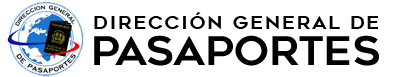 Descripción productos POADescripción productos POAPresupuesto AnualPresupuesto AnualTrimestrePorcentaje en el POA 2022Porcentaje en el POA 2022Estimado
InicioEstimado
InicioEstimado 
FinalizaciónEstimado 
FinalizaciónDuración estimada (en días)Duración estimada (en días)Monto ejecutadoDiferenciaDifusión de campaña PublicitariaDifusión de campaña Publicitaria$5,000,000.00$5,000,000.00T375%75%1/7/20221/7/202230/9/202230/9/20228989$4,053,967.80$946,032.20Mantenimiento y reparación en las Sede y OPP (Creación de Nueva oficinas)Mantenimiento y reparación en las Sede y OPP (Creación de Nueva oficinas)$7,000,000.00$7,000,000.00T1-T2-T3-T4100%100%1/1/20221/1/202231/12/202231/12/2022360360$1,740,000.00$5,260,000.00*Ferretería*Ferretería$6,000,000.00$6,000,000.00T1-T2-T3-T4AplicaAplica1/1/20221/1/202231/12/202231/12/2022360360$5,337,964.30$662,035.70*Higiene y limpieza *Higiene y limpieza $10,000,000.00$10,000,000.00T1-T2-T3-T4AplicaAplica1/1/20221/1/202231/12/202231/12/2022360360$3,667,651.25$6,332,348.75Elaboración de POA 2023Elaboración de POA 2023$2,000,000.00$2,000,000.00T4100%100%1/10/20221/10/202231/12/202231/12/20229090$1,579,147.21$420,852.79Mantenimiento de vehículos Mantenimiento de vehículos $7,000,000.00$7,000,000.00T1-T2-T3-T4100%100%1/1/20221/1/202231/12/202231/12/2022360360$5,311,807.99$1,688,192.01Adquisición MobiliariosAdquisición Mobiliarios$7,000,000.00$7,000,000.00T3-T4100%100%1/7/20221/7/202231/12/202231/12/2022180180$5,563,725.89$1,436,274.11Adecuación de Aires Acondicionados Adecuación de Aires Acondicionados $6,000,000.00$6,000,000.00T4100%100%1/10/20221/10/202231/12/202231/12/20229090$5,199,970.90$800,029.10Seguridad de los contribuyentes, empleados y planta físicaSeguridad de los contribuyentes, empleados y planta física$2,500,000.00$2,500,000.00T1-T2-T3-T4100%100%1/1/20221/1/202231/12/202231/12/2022360360$1,556,237.93$943,762.07Reestructuración de Data CenterReestructuración de Data Center$21,000,000.00$21,000,000.00T3-T450%50%1/7/20221/7/202231/12/202231/12/2022180180$22,762,937.29-$1,762,937.29Recertificación de la Nortic *licencias InformáticasRecertificación de la Nortic *licencias Informáticas$4,000,000.00$4,000,000.00T1-T2100%100%1/1/20221/1/202230/6/202230/6/2022179179$3,342,835.28$657,164.72*Útiles de escritorio informática (USB, discos externos)*Útiles de escritorio informática (USB, discos externos)00T1AplicaAplica1/1/20221/1/202231/3/202231/3/20229090$0.00$0.00*Equipo de comunicación IP, Teléfonos*Equipo de comunicación IP, Teléfonos$102,070.00$102,070.00T1AplicaAplica1/1/20221/1/202231/3/202231/3/20229090$102,070.00$0.00Materiales gastables de escritorio Materiales gastables de escritorio $9,000,000.00$9,000,000.00T1-T2-T3-T4AplicaAplica1/1/20221/1/202231/12/202231/12/2022360360$29,079,189.44$20,079,189.44Impresión y EncuadernaciónImpresión y Encuadernación$3,200,000.00$3,200,000.00T1AplicaAplica1/1/20221/1/202231/3/202231/3/20229090$1,194,561.46$2,005,438.54Cámaras fotográficas y de videoCámaras fotográficas y de video$3,000,000.00$3,000,000.00T1AplicaAplica1/1/20221/1/202231/3/202231/3/20229090$975,879.00$2,024,121.00